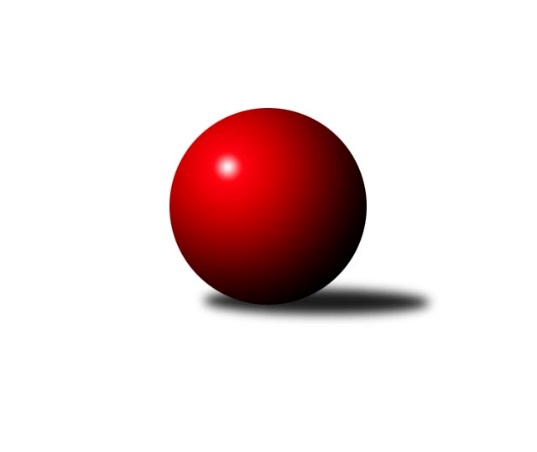 Č.12Ročník 2018/2019	1.6.2024 Středočeský krajský přebor II. třídy 2018/2019Statistika 12. kolaTabulka družstev:		družstvo	záp	výh	rem	proh	skore	sety	průměr	body	plné	dorážka	chyby	1.	TJ Sokol Kolín B	10	9	0	1	45.5 : 14.5 	(53.5 : 26.5)	1632	18	1141	490	30.1	2.	KK Kosmonosy C	9	7	0	2	35.0 : 19.0 	(42.0 : 30.0)	1614	14	1140	474	30.8	3.	TJ Sokol Brandýs nad Labem B	9	4	0	5	23.0 : 31.0 	(26.0 : 46.0)	1525	8	1091	434	41.7	4.	TJ Sokol Kostelec nad Černými lesy B	10	2	0	8	21.5 : 38.5 	(37.0 : 43.0)	1557	4	1112	446	39	5.	TJ Sokol Kostelec nad Černými lesy C	10	2	0	8	19.0 : 41.0 	(33.5 : 46.5)	1488	4	1073	415	46.5Tabulka doma:		družstvo	záp	výh	rem	proh	skore	sety	průměr	body	maximum	minimum	1.	TJ Sokol Kolín B	5	5	0	0	23.0 : 7.0 	(26.0 : 14.0)	1628	10	1703	1550	2.	KK Kosmonosy C	4	4	0	0	19.0 : 5.0 	(19.0 : 13.0)	1703	8	1729	1649	3.	TJ Sokol Brandýs nad Labem B	5	3	0	2	16.0 : 14.0 	(17.0 : 23.0)	1544	6	1589	1514	4.	TJ Sokol Kostelec nad Černými lesy B	5	2	0	3	13.5 : 16.5 	(20.5 : 19.5)	1512	4	1606	1451	5.	TJ Sokol Kostelec nad Černými lesy C	5	1	0	4	10.0 : 20.0 	(18.0 : 22.0)	1512	2	1605	1431Tabulka venku:		družstvo	záp	výh	rem	proh	skore	sety	průměr	body	maximum	minimum	1.	TJ Sokol Kolín B	5	4	0	1	22.5 : 7.5 	(27.5 : 12.5)	1633	8	1745	1487	2.	KK Kosmonosy C	5	3	0	2	16.0 : 14.0 	(23.0 : 17.0)	1585	6	1623	1543	3.	TJ Sokol Brandýs nad Labem B	4	1	0	3	7.0 : 17.0 	(9.0 : 23.0)	1519	2	1537	1461	4.	TJ Sokol Kostelec nad Černými lesy C	5	1	0	4	9.0 : 21.0 	(15.5 : 24.5)	1496	2	1551	1385	5.	TJ Sokol Kostelec nad Černými lesy B	5	0	0	5	8.0 : 22.0 	(16.5 : 23.5)	1551	0	1625	1480Tabulka podzimní části:		družstvo	záp	výh	rem	proh	skore	sety	průměr	body	doma	venku	1.	TJ Sokol Kolín B	8	7	0	1	34.5 : 13.5 	(43.5 : 20.5)	1611	14 	4 	0 	0 	3 	0 	1	2.	KK Kosmonosy C	8	7	0	1	34.0 : 14.0 	(39.0 : 25.0)	1618	14 	4 	0 	0 	3 	0 	1	3.	TJ Sokol Brandýs nad Labem B	8	3	0	5	18.0 : 30.0 	(22.0 : 42.0)	1526	6 	2 	0 	2 	1 	0 	3	4.	TJ Sokol Kostelec nad Černými lesy C	8	2	0	6	18.0 : 30.0 	(27.5 : 36.5)	1466	4 	1 	0 	3 	1 	0 	3	5.	TJ Sokol Kostelec nad Černými lesy B	8	1	0	7	15.5 : 32.5 	(28.0 : 36.0)	1549	2 	1 	0 	3 	0 	0 	4Tabulka jarní části:		družstvo	záp	výh	rem	proh	skore	sety	průměr	body	doma	venku	1.	TJ Sokol Kolín B	2	2	0	0	11.0 : 1.0 	(10.0 : 6.0)	1724	4 	1 	0 	0 	1 	0 	0 	2.	TJ Sokol Brandýs nad Labem B	1	1	0	0	5.0 : 1.0 	(4.0 : 4.0)	1537	2 	1 	0 	0 	0 	0 	0 	3.	TJ Sokol Kostelec nad Černými lesy B	2	1	0	1	6.0 : 6.0 	(9.0 : 7.0)	1571	2 	1 	0 	0 	0 	0 	1 	4.	KK Kosmonosy C	1	0	0	1	1.0 : 5.0 	(3.0 : 5.0)	1543	0 	0 	0 	0 	0 	0 	1 	5.	TJ Sokol Kostelec nad Černými lesy C	2	0	0	2	1.0 : 11.0 	(6.0 : 10.0)	1564	0 	0 	0 	1 	0 	0 	1 Zisk bodů pro družstvo:		jméno hráče	družstvo	body	zápasy	v %	dílčí body	sety	v %	1.	Josef Mikoláš 	TJ Sokol Kolín B 	8	/	8	(100%)	16	/	16	(100%)	2.	Lukáš Kotek 	TJ Sokol Brandýs nad Labem B 	7	/	7	(100%)	11.5	/	14	(82%)	3.	Radek Horák 	KK Kosmonosy C 	7	/	9	(78%)	14	/	18	(78%)	4.	Jaroslav Hanuš 	TJ Sokol Kolín B 	7	/	9	(78%)	11	/	18	(61%)	5.	Jaroslava Soukenková 	TJ Sokol Kostelec nad Černými lesy C 	6	/	9	(67%)	12	/	18	(67%)	6.	Jan Novák 	TJ Sokol Kostelec nad Černými lesy B 	5.5	/	7	(79%)	9	/	14	(64%)	7.	Zdeněk Bayer 	KK Kosmonosy C 	5	/	6	(83%)	9	/	12	(75%)	8.	Kamil Rodinger 	TJ Sokol Kostelec nad Černými lesy B 	5	/	8	(63%)	10.5	/	16	(66%)	9.	Jindřiška Boháčková 	KK Kosmonosy C 	5	/	8	(63%)	10	/	16	(63%)	10.	Pavel Holoubek 	TJ Sokol Kolín B 	4.5	/	8	(56%)	10	/	16	(63%)	11.	Jan Platil 	TJ Sokol Kostelec nad Černými lesy C 	4	/	8	(50%)	7.5	/	16	(47%)	12.	Martin Bulíček 	TJ Sokol Kostelec nad Černými lesy B 	4	/	9	(44%)	8	/	18	(44%)	13.	Pavel Holec 	TJ Sokol Brandýs nad Labem B 	4	/	9	(44%)	6.5	/	18	(36%)	14.	Ladislav Hetcl st.	TJ Sokol Kolín B 	3	/	4	(75%)	5	/	8	(63%)	15.	Jonatán Mensatoris 	TJ Sokol Kolín B 	3	/	4	(75%)	5	/	8	(63%)	16.	Marek Náhlovský 	KK Kosmonosy C 	2	/	2	(100%)	4	/	4	(100%)	17.	Marek Beňo 	TJ Sokol Kostelec nad Černými lesy B 	2	/	7	(29%)	4.5	/	14	(32%)	18.	Martin Šatava 	TJ Sokol Kostelec nad Černými lesy C 	2	/	8	(25%)	4	/	16	(25%)	19.	Oldřich Nechvátal 	TJ Sokol Brandýs nad Labem B 	2	/	8	(25%)	3	/	16	(19%)	20.	Veronika Šatavová 	TJ Sokol Kostelec nad Černými lesy C 	1	/	1	(100%)	2	/	2	(100%)	21.	Dalibor Mierva 	TJ Sokol Kolín B 	1	/	1	(100%)	1	/	2	(50%)	22.	Aleš Mouder 	TJ Sokol Kostelec nad Černými lesy B 	1	/	2	(50%)	3	/	4	(75%)	23.	Lubomír Mareček 	TJ Sokol Kolín B 	1	/	2	(50%)	2	/	4	(50%)	24.	Jan Leinweber 	TJ Sokol Kostelec nad Černými lesy C 	1	/	3	(33%)	3	/	6	(50%)	25.	Antonín Zeman 	TJ Sokol Kostelec nad Černými lesy C 	1	/	4	(25%)	3	/	8	(38%)	26.	Luděk Horák 	KK Kosmonosy C 	1	/	4	(25%)	2	/	8	(25%)	27.	Ladislav Dytrych 	KK Kosmonosy C 	1	/	6	(17%)	3	/	12	(25%)	28.	Dana Svobodová 	TJ Sokol Brandýs nad Labem B 	1	/	7	(14%)	2	/	14	(14%)	29.	Luboš Pithard 	TJ Sokol Brandýs nad Labem B 	0	/	1	(0%)	1	/	2	(50%)	30.	Natálie Krupková 	TJ Sokol Kolín B 	0	/	1	(0%)	1	/	2	(50%)	31.	Josef Bouma 	TJ Sokol Kostelec nad Černými lesy C 	0	/	1	(0%)	1	/	2	(50%)	32.	Jan Brdíčko 	TJ Sokol Kolín B 	0	/	1	(0%)	1	/	2	(50%)	33.	Ladislav Hetcl ml.	TJ Sokol Kolín B 	0	/	1	(0%)	0.5	/	2	(25%)	34.	Pavel Adamec 	KK Kosmonosy C 	0	/	1	(0%)	0	/	2	(0%)	35.	Zdeněk Pácha 	TJ Sokol Kostelec nad Černými lesy B 	0	/	1	(0%)	0	/	2	(0%)	36.	Pavel Schober 	TJ Sokol Brandýs nad Labem B 	0	/	3	(0%)	1	/	6	(17%)	37.	Vojtěch Stárek 	TJ Sokol Kostelec nad Černými lesy C 	0	/	5	(0%)	1	/	10	(10%)	38.	Jaroslav Novák 	TJ Sokol Kostelec nad Černými lesy B 	0	/	6	(0%)	2	/	12	(17%)Průměry na kuželnách:		kuželna	průměr	plné	dorážka	chyby	výkon na hráče	1.	KK Kosmonosy, 1-6	1638	1160	478	35.8	(409.6)	2.	TJ Sokol Kolín, 1-4	1580	1127	452	39.9	(395.0)	3.	Brandýs 1-2, 1-2	1542	1084	458	37.4	(385.7)	4.	TJ Sokol Kostelec nad Černými lesy, 1-4	1535	1086	448	37.5	(383.8)Nejlepší výkony na kuželnách:KK Kosmonosy, 1-6KK Kosmonosy C	1729	9. kolo	Marek Náhlovský 	KK Kosmonosy C	474	9. koloKK Kosmonosy C	1724	6. kolo	Zdeněk Bayer 	KK Kosmonosy C	470	5. koloKK Kosmonosy C	1711	5. kolo	Radek Horák 	KK Kosmonosy C	461	6. koloKK Kosmonosy C	1649	3. kolo	Jaroslava Soukenková 	TJ Sokol Kostelec nad Černými lesy C	450	5. koloTJ Sokol Kolín B	1647	3. kolo	Radek Horák 	KK Kosmonosy C	447	5. koloTJ Sokol Kostelec nad Černými lesy B	1625	6. kolo	Zdeněk Bayer 	KK Kosmonosy C	446	9. koloTJ Sokol Brandýs nad Labem B	1532	9. kolo	Radek Horák 	KK Kosmonosy C	443	3. koloTJ Sokol Kostelec nad Černými lesy C	1489	5. kolo	Zdeněk Bayer 	KK Kosmonosy C	440	6. kolo		. kolo	Jaroslav Hanuš 	TJ Sokol Kolín B	428	3. kolo		. kolo	Pavel Holoubek 	TJ Sokol Kolín B	428	3. koloTJ Sokol Kolín, 1-4TJ Sokol Kolín B	1703	12. kolo	Josef Mikoláš 	TJ Sokol Kolín B	458	12. koloTJ Sokol Kolín B	1672	8. kolo	Jaroslav Hanuš 	TJ Sokol Kolín B	442	6. koloTJ Sokol Kolín B	1630	6. kolo	Jonatán Mensatoris 	TJ Sokol Kolín B	438	12. koloKK Kosmonosy C	1588	8. kolo	Jindřiška Boháčková 	KK Kosmonosy C	435	8. koloTJ Sokol Kolín B	1584	5. kolo	Ladislav Hetcl st.	TJ Sokol Kolín B	434	12. koloTJ Sokol Kolín B	1550	2. kolo	Josef Mikoláš 	TJ Sokol Kolín B	432	6. koloTJ Sokol Brandýs nad Labem B	1537	5. kolo	Josef Mikoláš 	TJ Sokol Kolín B	427	8. koloTJ Sokol Kostelec nad Černými lesy B	1536	12. kolo	Pavel Holec 	TJ Sokol Brandýs nad Labem B	423	5. koloTJ Sokol Kostelec nad Černými lesy B	1511	2. kolo	Jaroslav Hanuš 	TJ Sokol Kolín B	423	8. koloTJ Sokol Kostelec nad Černými lesy C	1490	6. kolo	Josef Mikoláš 	TJ Sokol Kolín B	422	2. koloBrandýs 1-2, 1-2TJ Sokol Kolín B	1637	10. kolo	Radek Horák 	KK Kosmonosy C	459	4. koloTJ Sokol Brandýs nad Labem B	1589	8. kolo	Josef Mikoláš 	TJ Sokol Kolín B	446	10. koloKK Kosmonosy C	1589	4. kolo	Lukáš Kotek 	TJ Sokol Brandýs nad Labem B	429	8. koloTJ Sokol Kostelec nad Černými lesy B	1574	8. kolo	Pavel Holec 	TJ Sokol Brandýs nad Labem B	424	8. koloTJ Sokol Brandýs nad Labem B	1549	4. kolo	Lukáš Kotek 	TJ Sokol Brandýs nad Labem B	424	2. koloTJ Sokol Brandýs nad Labem B	1537	12. kolo	Jindřiška Boháčková 	KK Kosmonosy C	422	4. koloTJ Sokol Brandýs nad Labem B	1530	10. kolo	Pavel Holoubek 	TJ Sokol Kolín B	417	10. koloTJ Sokol Kostelec nad Černými lesy C	1523	12. kolo	Jaroslava Soukenková 	TJ Sokol Kostelec nad Černými lesy C	416	12. koloTJ Sokol Brandýs nad Labem B	1514	2. kolo	Lukáš Kotek 	TJ Sokol Brandýs nad Labem B	415	12. koloTJ Sokol Kostelec nad Černými lesy C	1385	2. kolo	Kamil Rodinger 	TJ Sokol Kostelec nad Černými lesy B	414	8. koloTJ Sokol Kostelec nad Černými lesy, 1-4TJ Sokol Kolín B	1745	11. kolo	Josef Mikoláš 	TJ Sokol Kolín B	471	11. koloKK Kosmonosy C	1623	10. kolo	Jan Novák 	TJ Sokol Kostelec nad Černými lesy B	448	3. koloTJ Sokol Kolín B	1612	7. kolo	Jaroslav Hanuš 	TJ Sokol Kolín B	430	11. koloTJ Sokol Kostelec nad Černými lesy B	1606	11. kolo	Dalibor Mierva 	TJ Sokol Kolín B	430	11. koloTJ Sokol Kostelec nad Černými lesy C	1605	11. kolo	Radek Horák 	KK Kosmonosy C	427	11. koloTJ Sokol Kostelec nad Černými lesy B	1573	3. kolo	Jaroslava Soukenková 	TJ Sokol Kostelec nad Černými lesy C	427	11. koloKK Kosmonosy C	1564	1. kolo	Jan Novák 	TJ Sokol Kostelec nad Černými lesy B	425	11. koloTJ Sokol Kostelec nad Černými lesy C	1551	9. kolo	Jaroslava Soukenková 	TJ Sokol Kostelec nad Černými lesy C	424	10. koloKK Kosmonosy C	1543	11. kolo	Jan Platil 	TJ Sokol Kostelec nad Černými lesy C	419	9. koloTJ Sokol Kostelec nad Černými lesy C	1541	4. kolo	Oldřich Nechvátal 	TJ Sokol Brandýs nad Labem B	418	3. koloČetnost výsledků:	6.0 : 0.0	1x	5.0 : 1.0	9x	4.0 : 2.0	5x	2.0 : 4.0	3x	1.0 : 5.0	4x	0.5 : 5.5	1x	0.0 : 6.0	1x